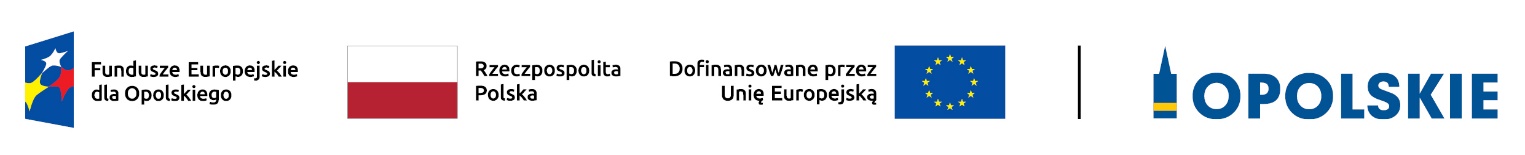 Załącznik nr 6 - Instrukcja wypełniania załączników do wniosku 
o dofinansowanie projektu ze środków EFRR dla działania 1.7.Opolskie KonkurencyjneWersja nr 1Opole, marzec 2023 r.Integralną częścią wniosku o dofinansowanie realizacji projektu ze środków EFRR w ramach FEO 2021-2027 są załączniki, które służą do uzupełniania, uwiarygodniania bądź weryfikacji danych opisywanych we wniosku o dofinansowanie.Wymaganymi załącznikami do wniosku o dofinansowanie w ramach działania 1.7 Opolskie konkurencyjne są:1.	STUDIUM WYKONALNOŚCI INWESTYCJI (SWI)	32.	DOKUMENTACJA Z POSTĘPOWANIA W SPRAWIE OCENY ODDZIAŁYWANIA NA ŚRODOWISKO	43.	DOKUMENT POTWIERDZAJĄCY ZABEZPIECZENIE ŚRODKÓW KONIECZNYCH DO ZREALIZOWANIA INWESTYCJI	254.	KOPIA ZAWARTEJ UMOWY/POROZUMIENIA NA REALIZACJĘ WSPÓLNEGO PRZEDSIĘWZIĘCIA	285.	BILANS ZA OSTATNI ROK ZGODNIE Z PRZEPISAMI O RACHUNKOWOŚCI, W PRZYPADKU JEDNOSTEK SAMORZĄDU TERYTORIALNEGO OPINIA SKŁADU ORZEKAJĄCEGO RIO O SPRAWOZDANIU Z WYKONANIA BUDŻETU ZA ROK POPRZEDNI	316.	INFORMACJA Z DANYMI NIEZBĘDNYMI DO ZWERYFIKOWANIA SPOSOBU WYWIĄZYWANIA SIĘ JST Z OBOWIĄZKU UISZCZANIA OPŁAT ZA KORZYSTANIE ZE ŚRODOWISKA	327.	INNE NIEZBĘDNE DOKUMENTY WYMAGANE PRAWEM LUB KATEGORIĄ PROJEKTU	32ZAŁĄCZNIKI DO WNIOSKU O DOFINANSOWANIE REALIZACJI PROJEKTUSTUDIUM WYKONALNOŚCI INWESTYCJI (SWI)Studium Wykonalności Inwestycji powinno zostać przygotowane w oparciu o wzór umieszczony w załączniku nr 5 do Regulaminu wyboru projektów, w którym zawarte są wytyczne dotyczące tego, jaki opis powinien Wnioskodawca ująć w ramach każdego punktu.Studium Wykonalności Inwestycji (SWI) ma za zadanie:Wskazać, które z różnych proponowanych rozwiązań problemu będzie najlepsze pod względem technicznym, ekonomicznym, społecznym oraz ekologicznym,Wstępnie określić zakres rzeczowy przedsięwzięcia oraz główne parametry techniczne,Oszacować nakłady inwestycyjne,Zidentyfikować potencjalne problemy związane z realizacją oraz eksploatacją analizowanej inwestycji,Wykazać celowość realizowanej inwestycji.Opracowując SWI należy mieć na uwadze cykl życia projektu, uwzględniając kolejno etapy od planowania strategicznego, tj. identyfikacji potrzeb i możliwości, poprzez projektowanie, wdrażanie, rozliczanie i ewaluację. Przede wszystkim SWI powinno zawierać opis: identyfikacji projektu, kosztów realizacji projektu oraz ich szczegółowego uzasadnienia, potencjału Wnioskodawcy, celu i uzasadnienia projektu, analizy popytu i analizy korzyści, sytuacji finansowej Wnioskodawcy oraz jej prognozy, odniesienia do kryteriów oceny projektu, zgodnie z opisami określonym we wzorze SWI.Dla jednego projektu należy sporządzić jedno studium wykonalności uwzględniające korzyści bądź straty z wykonania całej inwestycji niezależnie od jej typu oraz złożoności.Informacje zawarte w SWI powinny być zbieżne z zapisami zawartymi we wniosku o dofinasowanie projektu oraz pozostałych załącznikach.Dane zawarte w SWI muszą w pełni odpowiadać stanowi faktycznemu, Wnioskodawca ponosi pełną odpowiedzialność za informacje zawarte w składanych dokumentach. W przypadku realizacji jednego z kilku etapów projektu w studium wykonalności należy uzasadnić ekonomicznie celowość dofinansowania danego etapu w myśl zasady, iż dofinansowanie może uzyskać projekt kompletny dający po ukończeniu wymierny efekt.DOKUMENTACJA Z POSTĘPOWANIA W SPRAWIE OCENY ODDZIAŁYWANIA NA ŚRODOWISKOOchrona środowiska stanowi jeden z głównych celów polityki unijnej. W związku z tym, Komisja Europejska przywiązuje dużą wagę do prawidłowego przeprowadzania postępowania w sprawie oceny oddziaływania na środowisko dla projektów współfinansowanych z EFRR. Istnieje zatem ryzyko nie zrealizowania projektu ze środków FEO 2021- 2027 w momencie, gdy dostarczona dokumentacja z postępowania OOŚ zawiera uchybienia proceduralne, bądź wykaże negatywne oddziaływanie projektu na środowisko. Projekt oceniany jest w zakresie wpływu na środowisko w ramach kryteriów pod nazwą Kryteria środowiskowe stanowiącego załącznik nr 8 do Regulaminu wyboru projektów. Projekty, które nie spełniają kryteriów, tj. wykazują znacząco negatywne oddziaływanie na środowisko, nie mogą zostać zrealizowane ze środków FEO 2021-2027.Podstawowym wymogiem, który Wnioskodawcy muszą uwzględnić w związku z finansowaniem inwestycji ze środków pochodzących z budżetu Wspólnoty Europejskiej, jest przeprowadzenie postępowania OOŚ (dla przedsięwzięć mogących zawsze znacząco oddziaływać na środowisko lub dla przedsięwzięć mogących potencjalnie znacząco oddziaływać na środowisko, jeżeli organ tak postanowi, oraz dla przedsięwzięć mogących znacząco oddziaływać na obszary Natura 2000) przez właściwe organy.Postępowanie w sprawie oceny oddziaływania na środowisko (OOŚ) należy przeprowadzić w oparciu o następujące dokumenty:Ustawę z dnia 3 października 2008 r. o udostępnianiu informacji o środowisku i jego ochronie, udziale społeczeństwa w ochronie środowiska oraz o ocenach oddziaływania na środowisko (Dz.U. z 2022r. poz. 1029, z późniejszymi zmianami),Rozporządzenie Rady Ministrów z dnia 10 września 2019 r. w sprawie przedsięwzięć mogących znacząco oddziaływać na środowisko (Dz.U. z 2019r. poz. 1839, z późniejszymi zmianami). W celu zapewnienia transpozycji prawa wspólnotowego, 15 listopada 2008 r. weszła w życie ustawa z dnia 3 października 2008 r. o udostępnianiu informacji o środowisku i jego ochronie, udziale społeczeństwa w ochronie środowiska oraz o ocenach oddziaływania na środowisko. Uooś dokonuje w zakresie swojej regulacji wdrożenia m.in. dyrektywy Rady 2011/92/UE z dnia 13 grudnia 2011 r. w sprawie oceny skutków wywieranych przez niektóre przedsięwzięcia publiczne i prywatne na środowisko (Dz.U. L 26 z 28.1.2012, s. 1), zmienionej przez dyrektywę 2014/52/UE z dnia 16 kwietnia 2014). Uooś dzieli przedsięwzięcia mogące znacząco oddziaływać na środowisko na:przedsięwzięcia mogące zawsze znacząco oddziaływać na środowisko (tzw. przedsięwzięcia z grupy I),przedsięwzięcia mogące potencjalnie znacząco oddziaływać na środowisko (tzw. przedsięwzięcia z grupy II),przedsięwzięcia mogące znacząco oddziaływać na obszar Natura 2000 (tzw. przedsięwzięcia z grupy III).Rodzaje przedsięwzięć mogących zawsze lub potencjalnie znacząco oddziaływać na środowisko określa rozporządzenie Rady Ministrów z dnia 9 września 2019 r. w sprawie przedsięwzięć mogących znacząco oddziaływać na środowisko ( Dz.U. z 2019r. poz. 1839, z późniejszymi zmianami). W świetle przepisów realizacja planowanego przedsięwzięcia z I, II lub III grupy, jest dopuszczalna wyłącznie po uzyskaniu decyzji o środowiskowych uwarunkowaniach.Zaleca się Wnioskodawcom umieszczenie we wniosku o wydanie decyzji o środowiskowych uwarunkowaniach, w ramach opisu przedsięwzięcia, informacji, iż Wnioskodawca ubiega się o dofinansowanie przedsięwzięcia ze środków Unii Europejskiej w ramach FEO 2021-2027.Wszyscy Wnioskodawcy do wniosku o dofinansowanie projektu zobowiązani są dołączyć Formularz w zakresie oceny oddziaływania na środowisko (dla przedsięwzięć infrastrukturalnych wraz z wymaganymi dokumentami m.in. deklaracja organu odpowiedzialnego za monitorowanie obszarów Natura 2000, deklaracja organu odpowiedzialnego za gospodarowanie wodami , decyzja o środowiskowych uwarunkowaniach i/lub informacja o braku konieczności w Formularzu) wskazany jako załącznik nr 2 do wniosku o dofinansowanie (załącznika nr 5 do Regulaminu wyboru projektów).W przypadku projektów inwestycyjnych wymagających przeprowadzenia postępowania w sprawie OOŚ, tj. projektów dotyczących przedsięwzięć wskazanych w ww. rozporządzeniach oraz Dyrektywie Parlamentu Europejskiego i Rady 2011/92/UE z dnia 13 grudnia 2011 r. w sprawie oceny skutków wywieranych przez niektóre przedsięwzięcia publiczne i prywatne na środowisko (Dz.U. L 26 z 28 stycznia 2012 r., s. 1), zmienionej przez dyrektywę 2014/52/UE z dnia 16 kwietnia 2014 r., Wnioskodawcy zobowiązani są dołączyć decyzję o środowiskowych uwarunkowaniach (zgodnie z procedurą określoną w art. 80-86 Uooś). W przypadku projektów nie wymagających przeprowadzenia postępowania w sprawie OOŚ, tj. przedsięwzięć nie ujętych w ww. rozporządzeniach oraz Dyrektywie Parlamentu Europejskiego i Rady 2011/92/UE z dnia 13 grudnia 2011 r. w sprawie oceny skutków wywieranych przez niektóre przedsięwzięcia publiczne i prywatne na środowisko (Dz.U. L 26 z 28 stycznia 2012 r., 
s. 1), zmienionej przez dyrektywę 2014/52/UE z dnia 16 kwietnia 2014 r., Wnioskodawca opisuje to w Formularzu w zakresie oceny oddziaływania na środowisko.W razie wątpliwości Wnioskodawcy, co do klasyfikacji przedsięwzięcia dopuszcza się załączenie opinii organu o braku przesłanek do przeprowadzenia postępowania w przedmiocie wydania decyzji o środowiskowych uwarunkowaniach.W przypadku wybrania projektu do dofinansowania i niefigurowaniu Wnioskodawcy w bazie ewidencji opłat za korzystanie ze środowiska Wnioskodawca zobowiązany jest do przekazania stosownych wyliczeń potwierdzających brak konieczności uiszczania opłat.IP FEO 2021-2027 może na każdym etapie procedury zażądać od Wnioskodawcy pełnej dokumentacji o przeprowadzonej ocenie oddziaływania na środowisko.W przypadku projektów z programem funkcjonalno-użytkowym lub inną niezatwierdzoną dokumentacją o podobnym charakterze, proces opiniowania dokumentacji z przeprowadzonej procedury oceny oddziaływania na środowisko przebiega dwustopniowo:1. Pierwszy etap obejmuje ocenę procedury oddziaływania na środowisko przeprowadzonej na etapie tworzenia koncepcji określonego przedsięwzięcia – Wnioskodawca w momencie składania wniosku o dofinansowanie zobowiązany jest dostarczyć dokumentację środowiskową dla planowanego przedsięwzięcia.2. Drugi etap polega na stwierdzeniu zgodności dostarczonego przez Wnioskodawcę pozwolenia na budowę i projektu budowlanego z przedłożoną wcześniej dokumentacją projektową (w tym 
z programem funkcjonalno-użytkowym). W sytuacji stwierdzenia zgodności ww. dokumentów nie jest wymagane ponowne prowadzenie procedury oceny oddziaływania na środowisko. Natomiast w przypadku, gdy Wnioskodawca dokona zmian w projekcie budowlanym w stosunku do wcześniej złożonej dokumentacji projektowej, które zmienią przesłanki do wydania decyzji środowiskowej powinien wystąpić do właściwego organu o ponowne przeprowadzenie procedury OOŚ przed wystąpieniem o pozwolenie na budowę. Dokumentację z ponownie przeprowadzonej procedury OOŚ wraz z pozwoleniem na budowę oraz projektem budowlanym należy przedłożyć do zaopiniowania do IP FEO 2021-2027.W przypadku projektów z programem funkcjonalno-użytkowym, które zostaną wybrane do dofinansowania, istnieje ryzyko nie zrealizowania projektu ze środków FEO 2021-2027 w momencie, gdy dostarczona dokumentacja z postępowania OOŚ wskaże negatywne oddziaływanie projektu na środowisko.INSTRUKCJA WYPEŁNIANIA FORMULARZAWzór Formularza w zakresie oceny oddziaływania na środowisko został zamieszczony w załączniku nr 5 do Regulaminu wyboru projektów, jako załącznik nr 2 do wniosku o dofinansowanie projektu.W przypadku, gdy dany projekt składa się z więcej niż jednego przedsięwzięcia, dla każdego takiego przedsięwzięcia należy odrębnie wypełnić formularz, przy czym treść punktów A.1, oraz A.7 i A.8 (o ile znajduje zastosowanie) może być identyczna dla wszystkich przedsięwzięć wchodzących w skład projektu (pojęcie „przedsięwzięcie” należy rozumieć zgodnie z ustawą z dnia 3 października 2008 r. o udostępnieniu informacji o środowisku i jego ochronie, udziale społeczeństwa w ochronie środowiska oraz o ocenach oddziaływania na środowisko zwanej dalej ustawą OOŚ). W polach nie wypełnianych należy wpisać „nie dotyczy”. W celu właściwego wypełnienia formularza należy stosować poniższe wskazówki: Punkt A.1.Należy odnieść się do każdego z przedstawionych poniżej zagadnień w zwięzły sposób, opisując w jaki sposób realizacja projektu wpisuje się w unijne i krajowe polityki dotyczące ochrony środowiska i zrównoważonego rozwoju.Punkt A.1.1. Należy opisać w jaki sposób projekt przyczynia się do realizacji celów polityki ochrony środowiska, a w tym w zakresie dotyczącym zmian klimatu, opisanych we właściwych dokumentach strategicznych. Uwagi pomocnicze w odniesieniu do aspektów klimatycznych W analizowanym punkcie w odniesieniu do aspektów związanych ze zmianami klimatu i klęskami żywiołowymi należy opisać, w jaki sposób projekt przyczynia się do realizacji celów polityki klimatycznej określonych w krajowych dokumentach strategicznych. Większość wymienionych dokumentów w odniesieniu do działań związanych z łagodzeniem zmian klimatu opiera się na ustaleniach oraz celach wynikających z pakietu energetyczno-klimatycznego. W zależności od rodzaju projektu można skorzystać z listy szczegółowych dokumentów wymienionych poniżej, przy czym dla każdego rodzaju projektu należy odnieść się do celów określonych w SPA 2020 (Strategiczny plan adaptacji dla sektorów i obszarów wrażliwych na zmiany klimatu do roku 2020), który jest podstawowym dokumentem strategicznym w obszarze adaptacji do zmian klimatu. Przykładowa lista dokumentów:Krajowy Plan Działania w zakresie energii ze źródeł odnawialnych (2010)Krajowy Plan Działań dotyczący efektywności energetycznej dla Polski (2014).Ocena ryzyka na potrzeby zarządzania kryzysowego. Raport o zagrożeniach bezpieczeństwa narodowego (2013)Polityka energetyczna Polski do 2030 roku (2009)Polityka klimatyczna Polski. Strategia redukcji emisji gazów cieplarnianych w Polsce do roku 2020 Strategia Bezpieczeństwo Energetyczne i Środowisko (2014)Projekt Narodowego Programu Rozwoju Gospodarki Niskoemisyjnej (2015)Punkt A.1.2. Należy wykazać, że projekt został również przygotowany z zachowaniem zasad:ostrożności, działania zapobiegawczego, naprawiania szkody w pierwszym rzędzie u źródła, zanieczyszczający płaci – według tej reguły sprawcy szkód w środowisku powinni ponosić pełne koszty tych działań, które są niezbędne dla usunięcia zanieczyszczenia lub koszty równoważnych działań umożliwiających osiągnięcie celów ochrony środowiska. Na podstawie tej zasady uznaje się również, że użytkownicy obiektów infrastrukturalnych powinni partycypować zarówno w pokrywaniu kosztów zmniejszania emisji, jak i kosztów eksploatacji, konserwacji i wymiany elementów infrastruktury mającej wpływ na środowisko. W tym kontekście należy wyjaśnić jak przedmiotowe wymagania zostały uwzględnione w projekcie.Zasady: ostrożności, działania zapobiegawczego, naprawiania szkody w pierwszym rzędzie 
u źródła i zanieczyszczający płaci, są ogólnymi zasadami wynikającymi z art. 191 ust 1 Traktatu o funkcjonowaniu Unii Europejskiej. Ogólny opis ww. zasad znajduje się na poniższej stronie resortu środowiska.Wytyczne dotyczące sposobu stosowania zasady ostrożności przygotowane zostały przez Komisję Europejską i opublikowane w formie komunikatu z dnia 2 lutego 2000 roku. Przedstawiają one sposób, w jaki zasada ta jest rozumiana i stosowana przez Komisję oraz wskazują w niewiążącej formie – w jaki sposób zasada ta powinna być interpretowana przez inne podmioty. Komunikat podkreśla, że zasada przezorności powinna być zawsze uwzględniana przy dokonywaniu oceny ryzyka oraz przy zarządzaniu ryzykiem.Punkt A.2.1 i Punkt A.2.2W przypadku, gdy dane przedsięwzięcie:nie jest realizowane w wyniku planu lub programu, innego niż program operacyjny, w punkcie A.2.1. należy podkreślić NIE i w punkcie A.2.2 wpisać „nie dotyczy”; jest realizowane w wyniku planu lub programu, innego niż program operacyjny, 
w punkcie A.2.1. należy podkreślić TAK i wypełnić punkt A.2.2. oraz odpowiednio zaznaczyć w punkcie A.2.2: NIE – jeśli plan lub program nie podlegał strategicznej ocenie oddziaływania na środowisko, a następnie w polu tekstowym podać krótkie wyjaśnienie, dlaczego nie przeprowadzono tej oceny,TAK – jeśli plan lub program podlegał strategicznej ocenie oddziaływania na środowisko, oraz należy załączyć lub udostępnić link do: nietechnicznego streszczenia prognozy oddziaływania na środowisko, o którym mowa w art. 51 ust. 2 pkt 1 lit. e ustawy OOŚ,Przez sprawozdanie dotyczące środowiska należy rozumieć prognozę oddziaływania na środowisko.Punkt A.3.1. Punkt dotyczy wyłącznie projektów dużych w rozumieniu rozporządzenia (UE) nr 1303/2013,
w związku z czym w polu tekstowym należy wpisać „nie dotyczy”.Punkt A.3.2.Należy dokonać klasyfikacji danego przedsięwzięcia w ramach rodzajów przedsięwzięć wskazanych w załącznikach do dyrektywy OOŚ stosując informację z Rozporządzenia RM z dnia 16 września 2019 r. z późniejszymi zmianami, że Rozporządzenie wdraża dyrektywę. Zgodnie z tą informację przedsięwzięcia zawarte w § 2 Rozporządzenia to przedsięwzięcia zawarte w załączniku I dyrektywy, a z § 3 to przedsięwzięcia zawarte w załączniku II .W razie wątpliwości Wnioskodawcy, co do klasyfikacji przedsięwzięcia dopuszcza się załączenie opinii organu o braku przesłanek do przeprowadzenia postępowania w przedmiocie wydania decyzji o środowiskowych uwarunkowaniach.Należy pamiętać, że jeżeli projekt składa się z szeregu robót/działań/usług, które są zaklasyfikowane do różnych grup, informacje należy podać adekwatnie dla poszczególnych zadań inwestycyjnych.Punkt A.3.3.W przypadku, gdy projekt objęty jest Załącznikiem I Dyrektywy OOŚ (grupa I wg Rozporządzenia OOŚ) należy załączyć decyzję o środowiskowych uwarunkowaniach wraz z uzasadnieniem.W polu tekstowym należy podać numer i datę wydania decyzji oraz informacje dotyczące sposobu podania jej do wiadomości publicznej, a także w razie konieczności przedstawić istotne, dodatkowe informacje i wyjaśnienia (np. analizę danych, badania i oceny, dodatkowe konsultacje z właściwymi organami i społeczeństwem, określenie dodatkowych środków kompensujących/ zmniejszających ryzyko, dodatkową decyzję dotyczącą preselekcji itp., gdy istnieje prawdopodobieństwo zidentyfikowania zmian w projekcie), którą należy przeprowadzić, w szczególności w ramach wieloetapowych procesów dotyczących zezwolenia na inwestycję). Zasadniczo wystarczającym źródłem informacji powinno być uzasadnienie do decyzji o środowiskowych uwarunkowaniach i wystarczające jest jej przedłożenie (w przypadku ponownej oceny również decyzji, o których mowa w art. 88 ust. 1 ustawy OOŚ). W przypadku jednak, gdy uzasadnienia do ww. decyzji nie zawierają właściwych informacji dotyczących konsultacji z organami ochrony środowiska, ze społeczeństwem oraz informacji na temat transgranicznej OOŚ oraz innych informacji wymaganych przepisami prawa, należy załączyć stosowną dokumentację w tym zakresie tj.:streszczenie w języku niespecjalistycznym raportu OOŚ, o którym mowa w art. 66 ust. 1 pkt 18 ustawy OOŚ (jeśli informacje zawarte w streszczeniu nie będą odpowiadać każdemu rozdziałowi raportu OOŚ należy załączyć sam raport OOŚ). W przypadku, gdy w raporcie była przeprowadzona ocena zgodnie z art. 6. ust. 3 Dyrektywy Siedliskowej należy załączyć pełną wersję raportu lub rozdziały raportu związane z ocenę wskazaną w art. 6. ust. 3 Dyrektywy Siedliskowej zgodnie z punktem A.4.2.informacje na temat konsultacji z organami ochrony środowiska, ze społeczeństwem oraz informacji na temat transgranicznej OOŚ.W razie jakichkolwiek wątpliwości w trakcie oceny wniosku IP może zażądać przedłożenia pełnej dokumentacji związanej z procedurą OOŚ. Punkt A.3.4.W punkcie A.3.4 należy odpowiedzieć na pytanie, czy dla przedsięwzięcia objętego rodzajem przedsięwzięcia wskazanym w załączniku II dyrektywy OOŚ (przedsięwzięcia mogące potencjalnie znacząco oddziaływać na środowisko wg prawa krajowego) zostało przeprowadzone postępowanie w sprawie oceny oddziaływania na środowisko, będące wynikiem wydania postanowienia o obowiązku przeprowadzenia OOŚ. W przypadku, gdy takie postępowanie:zostało przeprowadzone – należy podkreślić TAK oraz dołączyć stosowne dokumenty wskazane w punkcie A.3.3. TAK należy również zaznaczyć jeżeli postępowanie OOŚ przeprowadzono na etapie postępowania w sprawie decyzji budowlanych (np. na wniosek inwestora albo państwa narażonego na oddziaływanie). W takim przypadku należy przedstawić dokumenty, o których mowa w pkt A.3.3;nie zostało przeprowadzone – należy podkreślić NIE, podać wyjaśnienie oraz dołączyć postanowienie o braku konieczności postępowania OOŚ i informacje wskazane w podpunktach a, b i c.W razie jakichkolwiek wątpliwości w trakcie oceny wniosku IP może zażądać przedłożenia pełnej dokumentacji związanej z procedurą OOŚ.Punkt A.3.5. Przez pojęcie „zezwolenie na inwestycję” w rozumieniu dyrektywy OOŚ w odniesieniu do prawa polskiego należy rozumieć zbiór decyzji koniecznych do uzyskania w procesie inwestycyjnym, którego ostatnim etapem jest decyzja budowlana (pozwolenie na budowę albo decyzja o zezwoleniu na realizację inwestycji), ewentualnie inna z decyzji administracyjnych kończących przygotowanie procesu inwestycyjnego, jeżeli dla danego przedsięwzięcia przepisy prawa nie przewidują konieczności uzyskania pozwolenia na budowę. Pojęcie „zezwolenie na inwestycję” w rozumieniu formularza OOŚ należy interpretować jako instrument dla sprawdzenia gotowości projektu do ubiegania się o dofinansowanie (niezależnie od tego czy ocena oddziaływania na środowisko była prowadzona, czy też nie). Dlatego „zezwoleniem na inwestycję” w ww. znaczeniu są w szczególności zbiory decyzji obejmujące decyzje wymienione w art. 72 ust. 1 w tym „decyzje budowlane” lub zgłoszenia wymienione w art. 72 ust. 1a ustawy OOŚ.Wobec powyższego ilekroć w formularzu ooś jest mowa o „zezwoleniu na inwestycję/decyzji budowlanej” należy przez to rozumieć każdą decyzję uprawniającą do rozpoczęcia robót budowlanych a także sytuację, kiedy w wyniku braku sprzeciwu właściwego organu Wnioskodawca jest uprawniony do realizacji przedsięwzięcia w oparciu o zgłoszenie robót budowlanych w trybie art. 30 ustawy Prawo budowlane (w takiej sytuacji należy wskazać tą okoliczność w treści formularza w polu tekstowym A.3.5.3).Punkt A.3.5.1. i Punkt A.3.5.2.W punkcie A.3.5.1 oraz A.3.5.2 oczekuje się informacji potwierdzającej, że w przypadku rozpoczęcia robót budowlanych poprzedzone one zostały stosowną procedurą zezwolenia na inwestycję. UWAGA: W punkcie A.3.5.1 poprzez „co najmniej jedno zamówienie na roboty budowlane” rozumie się podpisaną umowę na roboty budowlane, w ramach której rozpoczęto realizację robót budowlanych. W przypadku zgłoszenia robót budowlanych, formularz wypełnia się analogicznie.Punkt A.3.5.3.Należy wymienić uzyskane decyzje budowlane wskazując jednocześnie datę, sygnaturę, organ wydający oraz przedmiot każdej z decyzji. W przypadku gdy roboty budowlane są realizowane na podstawie zgłoszenia należy podać datę zgłoszenia (tj. datę wpływu do organu) oraz właściwy organ oraz datę upływu terminu na zgłoszenie sprzeciwu przez organ.Punkt A.3.5.4.Należy podać daty wniosków oraz wskazać organy, do których złożono wnioski o zezwolenie na inwestycję/decyzji budowlanej.Punkt A.3.5.5.Należy wskazać dotychczas uzyskane decyzje o środowiskowych uwarunkowaniach oraz określić obecnie realizowany etap procesu przygotowania dokumentacji do wniosku lub obecny etap procesu uzyskiwania zezwoleń na inwestycję/decyzji budowlanych. Wskazać należy czynności administracyjne niezbędne do wykonania w celu uzyskania ostatecznej decyzji budowlanej (lub ostatecznych decyzji budowlanych).Punkt A.3.5.6.Należy podać przewidywane daty uzyskania decyzji budowlanych oraz daty upływu terminu wniesienia sprzeciwu przez organ, do któremu zgłoszono roboty budowlane w rozumieniu art. 30 Prawa budowlanego (zgodnie z przyjętym harmonogramem dla projektu). Należy zwrócić uwagę na spójność prezentowanych danych z pozostałą częścią formularza.Jeżeli, w pkt. A.3.5.1 i A.3.5.2 zaznaczono opcję TAK wobec uzyskania przynajmniej jednego zezwolenia na inwestycję/decyzji budowlanej, ale planuje się uzyskiwanie jeszcze kolejnych, to w niniejszym punkcie należy wskazać kiedy zostały lub będą złożone wnioski na pozostałe zezwolenia na inwestycję/decyzje budowlane oraz kiedy planowane jest ich uzyskanie.Punkt A.3.5.7.Należy wskazać organ, który wyda/wydał zezwolenie na inwestycje/decyzje budowlane lub do którego dokonano zgłoszenia robót budowlanych oraz organ, który wydał decyzje środowiskowe.Punkt. A.4.Punkt A.4. dotyczy obszarów, które już zostały objęte siecią Natura 2000 oraz tych, które mają zostać objęte tą siecią. Należy podkreślić, że oddziaływanie na ww. obszary może mieć projekt realizowany nie tylko w obrębie tego obszaru, ale również poza nim.Wnioskodawca zaznacza opcję NIE w punkcie A.4.1 tylko jeżeli nie istniało lub nie istnieje prawdopodobieństwo, że projekt może znacząco oddziaływać na obszary Natura 2000 i nie uznano w związku z tym za konieczne przeprowadzenie oceny oddziaływania na obszary Natura 2000. Tylko w takiej sytuacji Wnioskodawca ma obowiązek dołączenia do wniosku o dofinansowanie deklarację znajdującą się w DODATKU 1 oraz mapę, na której wskazano lokalizację projektu i obszarów Natura 2000. Dodatek 1 określony jest w Rozporządzeniu Wykonawczym Komisji (UE) 2015/207 z dnia 20 stycznia 2015 r. ustanawiającym szczegółowe zasady wykonania rozporządzenia Parlamentu Europejskiego i Rady (UE) nr 1303/2013 w odniesieniu do wzoru sprawozdania z postępów, formatu dokumentu służącego przekazywaniu informacji na temat dużych projektów, wzorów wspólnego planu działania, sprawozdań z wdrażania w ramach celu „Inwestycje na rzecz wzrostu i zatrudnienia”, deklaracji zarządczej, strategii audytu, opinii audytowej i rocznego sprawozdania z kontroli oraz metodyki przeprowadzania analizy kosztów 
i korzyści, a także zgodnie z rozporządzeniem Parlamentu Europejskiego i Rady (UE) nr 1299/2013 w odniesieniu do wzoru sprawozdań z wdrażania w ramach celu „Europejska współpraca terytorialna” (Dz.U. L 38 z 13 lutego 2015 r., s. 39).Uwaga! Jeżeli projekt ma charakter infrastrukturalny należy dołączyć wypełnioną przez właściwy organ deklarację znajdującą się w DODATKU 1 oraz mapę, na której wskazano lokalizację projektu i obszarów Natura 2000.Szczegółowe zalecenia w tym zakresie zawarte są w „Wytycznych w zakresie dokumentowania postępowania w sprawie oceny oddziaływania na środowisko dla przedsięwzięć współfinansowanych z krajowych lub regionalnych programów operacyjnych”. Ponadto należy przestrzegać zaleceń zawartych w przygotowanych przez Komisję Europejską dokumentach:Zarządzanie obszarami Natura 2000. Postanowienia artykułu 6 dyrektywy „siedliskowej” 92/43/EWG;Ocena planów i przedsięwzięć znacząco oddziałujących na obszary Natura 2000. Wytyczne metodyczne dotyczące przepisów Artykułu 6(3) i (4) Dyrektywy Siedliskowej 92/43/EWG;Dokumenty (w polskiej wersji językowej) można znaleźć na tej stronie internetowej. Gdy przedmiotem projektu jest inwestycja o charakterze nieinfrastrukturalnym (np. zakup sprzętu, urządzeń, taboru) bądź o charakterze „miękkim” (np. szkolenia, kampania edukacyjna) – w punkcie A.4.1 należy zaznaczyć opcję NIE i odpowiednio to wyjaśnić w polu tekstowym w punkcie A.4.3. W takim przypadku nie należy dołączać Deklaracji organu odpowiedzialnego za monitorowanie obszarów Natura 2000 (nie należy w ogóle występować o wydanie tego rodzaju zaświadczenia). W przypadku, gdy w raporcie była przeprowadzona ocena zgodnie z art. 6. ust. 3 Dyrektywy Siedliskowej należy załączyć pełną wersję raportu, lub rozdziały raportu, w których zawarto ocenę wskazaną w art. 6. ust. 3 Dyrektywy Siedliskowej. Pozostała wymagana dokumentacja dla przedsięwzięć mogących znacząco oddziaływać na środowisko jest wskazana w punktach A.3.3 i A.3.4 formularza ooś. W przypadku procedury oceny dla przedsięwzięć innych niż mogące znacząco oddziaływać na środowisko opisanej w rozdziale 5 ustawy OOŚ (tzn. przedsięwzięć, które nie są przedsięwzięciami mogącymi znacząco oddziaływać na środowisko ale mogą znacząco wpływać na obszary Natura 2000) wymaga się załączenia postanowienia o którym mowa w art. 98 ustawy OOŚ oraz kopii decyzji, o której mowa w art. 96 ust. 1 ustawy OOŚ wraz z informacją o jej podaniu do publicznej wiadomości w formie przewidzianej w art. 3 ust. 1 pkt 11 ustawy OOŚ.W przypadku określonym w punkcie A.4.2 podpunkt 2 dodatkowo wymagana jest kopia dokumentacji, o której mowa w art. 35 ustawy o ochronie przyrody, czyli informacji dotyczącej ustalenia kompensacji przyrodniczej.Wykonanie kompensacji przyrodniczej następuje nie później niż w terminie rozpoczęcia działań powodujących negatywne oddziaływanie co powinno zostać odnotowane/potwierdzone na potrzeby wniosku o dofinansowanie.Punkt A.5.W dniu 22 grudnia 2000 r. została opublikowana w Dzienniku Urzędowym Unii Europejskiej Dyrektywa Parlamentu Europejskiego i Rady 2000/60/WE z dnia 23 października 2000 r. ustanawiająca ramy wspólnotowego działania w dziedzinie polityki wodnej, zwana Ramową Dyrektywą Wodną, która formalnie obowiązuje Polskę od dnia akcesji do Unii Europejskiej, czyli od dnia 1 maja 2004 r. Głównym celem dyrektywy jest osiągnięcie dobrego stanu ekologicznego i chemicznego wód powierzchniowych, jak również dobrego stanu chemicznego i ilościowego wód podziemnych do 2015 r. Najważniejszym krokiem zmierzającym w kierunku osiągnięcia celów dyrektywy było opracowanie niezbędnych dokumentów planistycznych, jakimi są Plany gospodarowania wodami na obszarach dorzeczy oraz Program wodno-środowiskowy kraju.W niniejszym punkcie używa się słowa „projekt” przez co należy rozumieć jakiekolwiek działanie lub działania objęte wnioskiem o dofinansowanie. W uzasadnionych przypadkach dopuszcza się sytuację, w której na objęty dofinansowaniem projekt składa się więcej niż jedno działanie, traktowanych rozdzielnie przy wypełnianiu instrukcji.Punkt A.5.1.W pytaniu należy podać link internetowy do uzgodnionego planu działania w zakresie stosowania Dyrektywy 2000/60/WE Parlamentu Europejskiego i Rady („ramowej dyrektywy wodnej”).Stosownie do art. 19 ww. rozporządzenia ramowego, uruchomienie funduszy UE będzie uzależnione od spełnienia wymogów warunkowości ex-ante, tj. zapewnienia określonych warunków wyjściowych, umożliwiających efektywną realizację programów współfinansowanych ze środków europejskich. Warunki te wiążą się zwykle z koniecznością zapewnienia odpowiednich ram strategicznych dla określonych priorytetów inwestycyjnych bądź transpozycją i wdrożeniem wybranych elementów legislacji UE.W polu należy wpisać „nie dotyczy”, jeżeli warunek wstępny dla danego priorytetu inwestycyjnego jest spełniony lub żaden z warunków wstępnych nie dotyczy priorytetu inwestycyjnego w ramach którego projekt jest realizowany.Punkt A.5.2.Wskazane zapisy w pytaniu A.5.2 oraz w dalszej części formularza w odniesieniu do prawa krajowego należy rozumieć następująco:części wód powierzchniowych – jednolita części wód powierzchniowych (JCWP),części wód podziemnych – jednolite części wód podziemnych (JCWPd).Informacja ma odpowiadać na pytanie czy wystąpią okoliczności:w których dobry stan ekologiczny lub potencjał ekologiczny nie zostanie osiągnięty lub nie uda się zapobiec pogorszeniu stanu JCWP lub JCWPd w wyniku nowych zmian w charakterystyce fizycznej JCWP lub zmianie poziomu JCWPd.W wyniku selekcji dokonanej na podstawie tego punktu otrzymujemy zasadniczo 3 umowne kategorie projektów:Opcja TAK - w przypadku odpowiedzi pozytywnej planowane działanie/działania podlegają ocenie pod kątem spełnienia przesłanek dla zastosowania odstępstw, o których mowa w artykule 4 ust. 7 Ramowej Dyrektywy Wodnej. W takich przypadkach klasyfikujemy projekt do Kategorii A - należy przejść do punktu A.5.2.1.Opcja NIE – w przypadku odpowiedzi negatywnej mogą wystąpić dwie sytuacje:Przeprowadzono analizę w celu odpowiedzi na pytanie A.5.2 – wówczas formularz ooś nakłada wymóg dołączenia deklaracji właściwego organu oświadczającej, że projekt nie pogarsza stanu jednolitej części wód ani nie uniemożliwia osiągnięcie dobrego stanu/potencjału wraz z uzasadnieniem powodów takiej opinii. W takich przypadkach klasyfikujemy projekt do Kategorii B - należy przejść do punktu A.5.2.2. Deklaracja określona jest w DODATKU 2 Rozporządzenia Wykonawczego Komisji (UE) 2015/207 z dnia 20 stycznia 2015 r. ustanawiającego szczegółowe zasady wykonania rozporządzenia Parlamentu Europejskiego i Rady (UE) nr 1303/2013 w odniesieniu do wzoru sprawozdania z postępów, formatu dokumentu służącego przekazywaniu informacji na temat dużych projektów, wzorów wspólnego planu działania, sprawozdań z wdrażania w ramach celu „Inwestycje na rzecz wzrostu i zatrudnienia”, deklaracji zarządczej, strategii audytu, opinii audytowej i rocznego sprawozdania z kontroli oraz metodyki przeprowadzania analizy kosztów i korzyści, a także zgodnie z rozporządzeniem Parlamentu Europejskiego i Rady (UE) nr 1299/2013 w odniesieniu do wzoru sprawozdań z wdrażania w ramach celu „Europejska współpraca terytorialna” (Dz. U. UE. L. z 2013 r. Nr 347, str. 259 z późn. zm.). Nie przeprowadzono analizy w celu odpowiedzi na pytanie A.5.2 – projekt, z uwag na swój charakter nie wymaga rozpatrzenia w kontekście spełnienia wymogów Ramowej Dyrektywy Wodnej. Będą to projekty:studialne, czyli dotyczące opracowania dokumentacji, jeśli w ramach tych projektów nie zachodzi potrzeba działań fizycznych, nieinfrastrukturalne (jak na przykład zakup sprzętu, urządzeń, taboru, nie związane z ingerencją w środowisko),działania nieinwestycyjne o charakterze „miękkim” (np. szkolenia, kampania edukacyjna)dotyczące systemów ERTMS, SESAR, ITS, VTMIS, i systemu aplikacji telematycznych, oraz dotyczące modernizacji statków i taboru kolejowego, jeżeli proponowane projekty nie obejmują robót fizycznych (np. budowa konstrukcji wsporczej pod antenę), które mogą wpłynąć na obszary wód chronionych, zgodnie z definicją zawartą w art. 1 RDW.W takich przypadkach klasyfikujemy projekt do Kategorii C - należy przejść do punktu A.5.2.2.Punkt A.5.2.1.W przedmiotowym punkcie uwzględnia się projekty sklasyfikowane wg pkt A.5.2 do Kategorii 
A (opcja TAK). Przedmiotowy punkt dotyczy odstępstwa od osiągnięcia celów środowiskowych. Mówiąc o odstępstwach należy pamiętać, że jest to element procesu planistycznego mogący wpływać na cele środowiskowe. Podobnie jak cele środowiskowe, odstępstwa zdefiniowane zostały w artykule 4 RDW, natomiast w polskim prawodawstwie – w ustawie Prawo wodne. W przedmiotowym przypadku mówimy o odstępstwie dopuszczonym ze względu na planowany projekt, które wskazano w art. 4 ust. 7 RDW tj. nowe zmiany charakterystyki fizycznej JCWP lub zmiany poziomu JCWPd lub nowe formy zrównoważonej działalności człowieka.W obecnym stanie prawnym w procedurze oceny oddziaływania na środowisko poprzedzającej wydanie decyzji o środowiskowych uwarunkowaniach uwzględniona jest ocena związana z ww. odstępstwem. W artykule 81 ustawy OOŚ wskazano, że jeżeli z oceny oddziaływania przedsięwzięcia na środowisko wynika, że przedsięwzięcie może spowodować nieosiągnięcie celów środowiskowych zawartych w planie gospodarowania wodami na obszarze dorzecza, organ właściwy do wydania decyzji o środowiskowych uwarunkowaniach odmawia zgody na realizację przedsięwzięcia, o ile nie zachodzą przesłanki o których mowa w art. 38 j ustawy z dnia 18 lipca 2001 r. Prawo wodne (t.j. Dz. U. z 2022 r. poz. 2625 z późn. zm.).Artykuł 38 j ust. 2 ustawy prawo wodne stanowi, iż aby móc skorzystać z odstępstwa określonego w ust. 1 konieczne jest łączne spełnienie wymienionych warunków:zaplanowano łagodzenie skutków negatywnych oddziaływań na stan wód;przyczyny nowych zmian przedstawione w aktualizacji PGW; przyczyną realizacji przedsięwzięcia jest nadrzędny cel publiczny lub utracone korzyści przeważane są przez pozytywne efekty dla środowiska i społeczeństwa (uwzględniając zasadę zrównoważonego rozwoju);rozpatrzono alternatywy i wybrano wariant najlepszy, tzn. zakładanych korzyści nie można osiągnąć w inny sposób, lepszy dla środowiska ze względu na wykonalność techniczną lub nieproporcjonalnie wysokie koszty w stosunku do zakładanych korzyści.Tym samym w procedurze oceny oddziaływania na środowisko badane jest spełnienie przesłanek o których mowa w artykule 38j ust. 2 ustawy prawo wodne.W punkcie należy podać szczegółowy opis zmian charakterystyki fizycznej części wód powierzchniowych bądź zmiany poziomu części wód podziemnych, które pogarszają stan jednolitej części wód lub uniemożliwiają osiągnięcie dobrego stanu wód. Należy odnieść się do wszystkich szczegółowych pytań zawartych w punkcie A.5.2.1.Należy podać szczegółowe informacje, czy doszło do przeprowadzenia oceny wpływu na środowisko wodne przedsięwzięcia pod kątem wymagań ramowej dyrektywy wodnej w ramach:aktualizacji planów gospodarowania wodami na obszarach dorzeczy (PGW). Każda inwestycja powodująca zmianę charakterystyki fizycznej części wód, musi zostać wpisana do planu gospodarowania na obszarze dorzecza. W związku z tym, każdy podmiot (zarówno publiczny, jak i prywatny), planujący realizację takiej inwestycji, musi przekazać Prezesowi Krajowego Zarządu Gospodarki Wodnej stosowne analizy i informacje celem zamieszczenia ich w kolejnych aktualizacjach planów gospodarowania wodami (aPGW).masterplanów (dokumentów planistycznych). Rola tych dokumentów w okresie przejściowym tj. do czasu zaktualizowania planów gospodarowania wodami na obszarach dorzeczy w 2016 r., jest analogiczna do planów gospodarowania wodami w dorzeczach. W masterplanach powinny znajdować się następujące informacje o projekcie:oddziaływania danego przedsięwzięcia na cele ochrony wód, ocena wariantów przedsięwzięcia (w celu wskazania opcji zgodnej z RDW),środki służące odwróceniu spowodowanych presji, w tym identyfikacji potrzeby stosowania derogacji i wskazującej na potrzebę wdrożenia odpowiedniego programu działań minimalizujących.Tym samym w przypadku inwestycji sklasyfikowanych wg. pkt. A.5.2 do kategorii A niezbędne jest ich ujęcie w aPGW wraz z informacją o ocenie spełnienia warunków art. 4(7) Ramowej Dyrektywy Wodnej.Punkt A.5.2.2.Przedmiotowy punkt dotyczy przypadków, kiedy nie zidentyfikowano czynników oddziaływania na jednolite części wód w związku z realizacją działań objętych niniejszym wnioskiem lub zidentyfikowano czynniki oddziaływania, ale w wyniku przeprowadzonej oceny wykluczono możliwości ich wpływu na stan wód. Wówczas wymaganym załącznikiem wniosku o dofinansowanie jest deklaracja właściwego regionalnego dyrektora ochrony środowiska oświadczająca, że projekt nie pogarsza stanu jednolitej części wód ani nie uniemożliwia osiągnięcia dobrego stanu wraz z uzasadnieniem powodów takiej opinii. Będą to projekty sklasyfikowane wg pkt A.5.2 do kategorii B (opcja NIE).W powyższym przypadku Wnioskodawca ma obowiązek dołączenia do wniosku o dofinansowanie deklarację znajdującą się w DODATKU 2 określonym w Rozporządzeniu Wykonawczym Komisji (UE) 2015/207 z dnia 20 stycznia 2015 r. ustanawiającym szczegółowe zasady wykonania rozporządzenia Parlamentu Europejskiego i Rady (UE) nr 1303/2013 w odniesieniu do wzoru sprawozdania z postępów, formatu dokumentu służącego przekazywaniu informacji na temat dużych projektów, wzorów wspólnego planu działania, sprawozdań z wdrażania w ramach celu „Inwestycje na rzecz wzrostu i zatrudnienia”, deklaracji zarządczej, strategii audytu, opinii audytowej i rocznego sprawozdania z kontroli oraz metodyki przeprowadzania analizy kosztów 
i korzyści, a także zgodnie z rozporządzeniem Parlamentu Europejskiego i Rady (UE) nr 1299/2013 w odniesieniu do wzoru sprawozdań z wdrażania w ramach celu „Europejska współpraca terytorialna” (Dz. U. UE. L. z 2013 r. Nr 347, str. 259 z późn. zm.).W przypadku, gdy projekt nie pogarsza stanu wód bądź nie uniemożliwia poprawę ich jakości, należy do formularza dołączyć DODATEK 2 określony w Rozporządzeniu Wykonawczym Komisji (UE) 2015/207 z dnia 20 stycznia 2015 r.Uwzględnione w przedmiotowym punkcie będą również działania, które z racji swojego charakteru nie będą miały znaczenia dla osiągnięcia celów dyrektywy. Wówczas nie załącza się deklaracji znajdującej się w dodatku nr 2 (nie należy w ogóle występować o wydanie tego rodzaju zaświadczenia) i dokonuje się stosownego wyjaśnienia w polu pod punktem A.5.2.2. Będą to projekty sklasyfikowane wg. pkt. A.5.2 do kategorii C (opcja NIE). Deklaracja nie jest wymagana dla przedsięwzięć, dla których organ wydający deklarację określił odstępstwa od jej wydawaniaPunkt A.5.3.W przedmiotowym punkcie należy dokonać identyfikacji jednolitych części wód, których dotyczy planowany projekt oraz przypisanych im celów środowiskowych.W nawiązaniu do ustalonych celów należy wskazać w jaki sposób projekt wpływa na ich osiągnięcie. 
Tym samym punkt ten będzie dotyczył projektów, które z racji swojego charakteru i zakresu będą pokrywały się z celami, które ustanowiono dla danej jednolitej części wód. (w pozostałych przypadkach zasadne jest wykazanie neutralnego charakteru projektu).Punkt A.6.Dla każdej z wymienionych poniżej dyrektyw, jeśli dotyczy, należy wskazać odpowiednie decyzje administracyjne, w których organ administracji dokonał stosownego rozpatrzenia zgodnie z aktualnym na dzień złożenia Wniosku prawodawstwem.Punkt A.6.1.Punkt dotyczy tylko projektów w sektorze ścieków komunalnych, w których ma zastosowanie dyrektywa Rady 91/271/EWG („dyrektywy dotyczącej oczyszczania ścieków komunalnych”).W powyższym przypadku należy wypełnić i dołączyć do formularza DODATEK 3 (tabelę dotyczącą zgodności z dyrektywą dotyczącą oczyszczania ścieków komunalnych) określony 
w Rozporządzeniu Wykonawczym Komisji (UE) 2015/207 z dnia 20 stycznia 2015 r. ustanawiającym szczegółowe zasady wykonania rozporządzenia Parlamentu Europejskiego i Rady (UE) nr 1303/2013 w odniesieniu do wzoru sprawozdania z postępów, formatu dokumentu służącego przekazywaniu informacji na temat dużych projektów, wzorów wspólnego planu działania, sprawozdań z wdrażania w ramach celu „Inwestycje na rzecz wzrostu i zatrudnienia”, deklaracji zarządczej, strategii audytu, opinii audytowej i rocznego sprawozdania z kontroli oraz metodyki przeprowadzania analizy kosztów i korzyści, a także zgodnie z rozporządzeniem Parlamentu Europejskiego i Rady (UE) nr 1299/2013 w odniesieniu do wzoru sprawozdań z wdrażania w ramach celu „Europejska współpraca terytorialna” (Dz.U. L 38 z 13 lutego 2015 r., s. 41). Należy podać szczegółowe informacje dotyczące wypełniania przez aglomerację lub aglomeracje, na obszarze których realizowany jest projekt przepisów Dyrektywy Rady 91/271/EWG dotyczącej oczyszczania ścieków komunalnych (dalej dyrektywa ściekowa), w szczególności:Wielkość aglomeracji oraz jej zgodność z aktualną wersją Krajowego Programu Oczyszczania Ścieków Komunalnych i Master Planem dla wdrażania dyrektywy 91/271/EWG.Zgodnie z przepisami dyrektywy ściekowej warunkami koniecznymi do spełnienia przez aglomeracje jej wymogów są następujące aspekty, do których należy się odnieść:wydajność oczyszczalni ścieków w aglomeracjach, która musi odpowiadać ładunkowi generowanemu na ich obszarze;standardy oczyszczania ścieków w oczyszczalniach, które uzależnione są od wielkości aglomeracji; jakość oczyszczonych ścieków odprowadzanych z każdej oczyszczalni musi być zgodna z wymaganiami ustawy Prawo wodne i rozporządzeniem MŚ 
w sprawie warunków, jakie należy spełnić przy wprowadzaniu ścieków do wód lub do ziemi, oraz w sprawie substancji szczególnie szkodliwych dla środowiska wodnego.wyposażenie aglomeracji w systemy zbierania ścieków komunalnych musi gwarantować spełnienie w tym zakresie wymogów dyrektywy ściekowej; ludność aglomeracji nieobsługiwana przez zbiorcze systemy kanalizacyjne powinna korzystać 
z innych systemów oczyszczania ścieków, zapewniający ten sam poziom ochrony środowiska. Przedstawienie zastosowanych/planowanych rozwiązań dotyczących gospodarki osadami ściekowymi na oczyszczalniach z uwzględnieniem hierarchii sposobów postępowania z odpadami wskazanymi w aktualnej wersji Krajowego planu gospodarki odpadami lub Krajowego Programu Zapobiegania Powstawaniu Odpadów.Punkt A.6.2.Punkt dotyczy tylko projektów w sektorze gospodarowania odpadami, w których ma zastosowanie dyrektywa 2008/98/WE Parlamentu Europejskiego i Rady („dyrektywa ramowa w sprawie odpadów”). Punkt dotyczy wyłącznie projektów dużych w rozumieniu rozporządzenia (UE) nr 1303/2013. Podpunkt A.6.2.1. W punkcie należy podać link internetowy do uzgodnionego planu działania w zakresie stosowania dyrektywy ramowej w sprawie odpadów. Podpunkt A.6.2.2. Należy wyjaśnić, w jaki sposób projekt wpisuje się w realizację celów dyrektywy ramowej 
o odpadach na obszarze odziaływania przedsięwzięcia. Należy wskazać spójność projektu 
z Planem Gospodarki Odpadami dla Województwa Opolskiego na lata 2012-2017 przyjętym Uchwałą Sejmiku Województwa Opolskiego Nr XX/271/2012 z dnia 28 sierpnia 2012 r. Ponadto należy wskazać spójność z hierarchią postępowania z odpadami oraz to, w jaki sposób projekt przyczynia się do osiągnięcia celów w zakresie recyklingu na 2020 r. (art. 4 i art. 11 ust. 2 dyrektywy ramowej w sprawie odpadów). Należy wskazać także zgodność wsparcia z Krajowym planem gospodarki odpadami.W szczególności należy opisać, w jaki sposób została uwzględniona hierarchia sposobów postępowania z odpadami od zapobiegania powstawaniu odpadów poprzez przygotowanie do ponownego użytku, recykling, inne procesy odzysku po unieszkodliwianie.Należy podać, w jaki sposób projekt przyczynia się do osiągnięcia celów w zakresie przygotowania do ponownego użycia i recyklingu określonych frakcji odpadów komunalnych. Nawet, jeśli cele projektu nie są bezpośrednio związane ze zwiększeniem poziomu recyklingu należy podać przyjętą przez Polskę metodę obliczania poziomów przygotowania do ponownego użycia i recyklingu odzysku określonych frakcji odpadów komunalnych, o których mowa w art. 11 (2) dyrektywy ramowej o odpadach. Należy również wskazać, prezentując prognozy wytwarzania odpadów i ich zagospodarowania, w jaki sposób poziomy te zostaną osiągnięte na terenie oddziaływania przedsięwzięcia. Jeżeli dane takie zamieszczone są w innej części wniosku wystarczy umieścić odniesienie do odpowiedniej sekcji. W przypadku, gdy projekt obejmuje instalację do unieszkodliwiania odpadów należy potwierdzić, że planowana instalacja jest adekwatna do potrzeb i nie wpłynie negatywnie na rozwój selektywnego zbierania oraz osiągnięcie wymaganych poziomów przygotowania do ponownego użycia i recyklingu.Punkt A.6.3.Punkt dotyczy tylko projektów wymagających udzielenia pozwolenia zgodnie z dyrektywą 2010/75/UE Parlamentu Europejskiego i Rady („dyrektywa w sprawie emisji przemysłowych”).Należy wykazać, że instalacja jest eksploatowana zgodnie z warunkami ustalonymi 
w obowiązującym pozwoleniu zintegrowanym uwzględniającym, tam gdzie ma to zastosowanie, graniczne wielkości emisyjne określone we właściwych Konkluzjach BAT. W punkcie należy szczegółowo wyjaśnić w jaki sposób projekt spełnia wymogi dyrektywy w sprawie emisji przemysłowych odwołując się do wskazanych w punkcie zapytań.Punkt A.6.4.W punkcie tym należy wymienić wszystkie inne dyrektywy środowiskowe, które mają w ocenie Wnioskodawcy zastosowanie do projektu wraz z podaniem uzasadnienia i zakresu. Jeżeli nie ma takich dyrektyw, należy wpisać „NIE DOTYCZY”.Punkt A.7.1.Jeżeli projekt generuje koszty rozwiązań na rzecz zmniejszenia lub skompensowania negatywnego oddziaływania na środowisko, w szczególności wynikającego z procedury OOŚ lub innych procedur oceny (takich jak dyrektywa siedliskowa, ramowa dyrektywa wodna, dyrektywa w sprawie emisji przemysłowych) lub wymogów krajowych/regionalnych, należy w tym punkcie zaznaczyć odpowiednio opcję (TAK lub NIE), wskazującą czy koszty te zostały uwzględnione w analizie kosztów i korzyści. Opcja (NIE DOTYCZY) Opcję należy zaznaczyć w przypadku projektu, który nie generuje kosztów rozwiązań na rzecz zmniejszenia lub skompensowania negatywnego oddziaływania na środowisko. W takim przypadku należy przejść do punktu A.8.Punkt A.7.2.Należy wskazać procentowy udział środków przeznaczonych na zmniejszenie lub skompensowanie strat dla środowiska naturalnego oraz zwięźle opisać jakie środki zaplanowano w ramach projektu z oszacowaniem ich kosztów.Punkt A.8.1.Należy opisać, w jaki sposób realizacja projektu wpisuje się w cele klimatyczne określone 
w Strategii Europa 2020, przy czym różne projekty w różnym stopniu i zakresie mogą przyczyniać się do wskazanych poniżej celów. Cele unijnej Strategii Europa 2020 w odniesieniu do zmian klimatu i związanego z zagadnieniami klimatycznymi zrównoważonego wykorzystania energii zostały sformułowane w odniesieniu do stanu na rok 2020 w sposób następujący: ograniczenie emisji gazów cieplarnianych o 20 % w stosunku do poziomu z 1990 r. (lub nawet o 30 %, jeśli warunki będą sprzyjające); osiągnięcie 20 % poziomu energii pochodzącej ze źródeł odnawialnych;wzrost efektywności energetycznej o 20 %.W przypadku Polski realizacja celu klimatycznego dotyczącego udziału energii odnawialnej będzie polegała na konieczności osiągnięcia w bilansie energii finalnej brutto poziomu 15 % z OZE 
w 2020 r. Polska w związku z przyjętym w pakiecie energetyczno-klimatycznym poziomem odniesienia z 2005 r., powinna była do 2020 r. zredukować emisję gazów cieplarnianych w systemie handlu uprawnieniami do emisji EU ETS o 21%, natomiast w obszarze non-ETS Polska mogła zwiększyć emisje o 14 % w 2020 r. w stosunku do 2005 r. Unijną podstawą prawną ustanawiającą ETS, a w tym podział na rodzaje działalności objętej systemem ETS, jest dyrektywa nr 87/2003 Parlamentu Europejskiego i Rady z dnia 13 października 2003 r. Polskie przepisy 
w tym zakresie można znaleźć na stronie internetowej: Ministerstwa Klimatu i Środowiska, realizujące Strategię „Bezpieczeństwo Energetyczne i Środowisko – perspektywa do 2020 r.”. Poprawa efektywności energetycznej, następuje poprzez zmniejszenie energochłonności gospodarki w drodze m.in. rozwijania wysokosprawnej kogeneracji i ciepłownictwa, budownictwa efektywnego energetycznie, edukacji i warunków dla działań proefektywnościowych przez osoby prywatne. 
W tym punkcie należy również podać informację na temat wysokości związanych z realizacją projektu wydatków na cele dotyczące zmian klimatu zgodnie ze wskazanym rozporządzeniem wykonawczym KE Komisji (UE) nr 215/2014. Z wyjątkiem kategorii interwencji, które odpowiadają bezpośrednio celom tematycznym lub priorytetom inwestycyjnym określonym 
w rozporządzeniu (UE) nr 1303/2013 oraz w rozporządzeniach dotyczących poszczególnych funduszy, kategorie interwencji mogą być stosowane w odniesieniu do wsparcia w ramach różnych celów tematycznych. W celu określenia wysokości wydatków klimatycznych 
w danym projekcie, agregowanych następnie do celów sprawozdawczych przez instytucje zarządzające programami, należy: przypisać współczynniki określone w tabeli 1 załącznika 1 do ww. rozporządzenia 
nr 215/2014 (współczynniki mogą wynieść 0 %, 40 % lub 100 %) do odpowiednich kodów obszarów interwencji określonych dla projektu w punkcie B.2.1 wniosku, a następnieuwzględniając określone w tym punkcie kwoty przyporządkowane do poszczególnych kodów obszaru interwencji, wyliczyć wysokość wydatków na cele związane ze zmianami klimatu projekcie poprzez przemnożenie danych współczynników przez koszty całkowite projektu. Punkt A.8.2.Należy odnieść się do tych kwestii poruszanych w pytaniach pomocniczych, które odnoszą się do rodzaju i charakteru projektu. Należy wziąć pod uwagę wszystkie etapy przygotowania przedsięwzięcia, w tym OOŚ. Konieczne jest w niniejszym punkcie w syntetyczny sposób: wskazanie na zastosowaną metodę oszacowania emisji i kosztów GHG oraz sposób włączenia ich do analizy ekonomicznej;opisanie, w jaki sposób kwestie związane ze zmianami klimatu były uwzględniane na poszczególnych etapach przygotowania projektu;opisanie analizy oraz oceny podatności, a także analizy i oceny ryzyka oraz procesu wyboru i sposobu włączenia do projektu opcji adaptacyjnych (z przywołaniem zastosowanej metody i uzyskanych wyników).Punkt A.8.3.W niniejszym punkcie należy odnieść się do tych kwestii poruszanych w pytaniach pomocniczych które odnoszą się do rodzaju i charakteru projektu. Zakres oddziaływań poszczególnych zagrożeń klimatycznych na projekt zależy od miejsca lokalizacji projektu, jego wrażliwości, zdolności adaptacyjnych oraz kierunku przewidywanych zmian natężenia tych czynników w czasie, które będą następowały wraz ze zmianami klimatu. Należy odnieść się syntetycznie do sposobu uwzględnienia w dokumentacji projektu zagadnień dotyczących odporności przedsięwzięć wchodzących w skład projektu na obecnie obserwowaną zmienność klimatu oraz prognozowane zmiany klimatu. Ponadto należy opisać działania, które wynikają z rodzajów ryzyka zidentyfikowanych oraz przeanalizowanych na etapie przeprowadzonej oceny podatności i wyboru opcji adaptacyjnych, przy czym odnieść się należy nie tylko do działań na etapie projektowania, ale także na etapie wdrażania i eksploatacji projektu (w tym działania „miękkie”). W każdym przypadku należy podać konkretne działania (nie „ogólne zasady”).Konieczne jest jasne wykazanie powiązania konkretnych działań ze zidentyfikowanym wcześniej ryzykiem oraz przedstawienie odporności projektu po ich zastosowaniu.Konieczne jest opisanie odpowiednich warunków czy zaleceń dotyczących zarówno projektowania, jak i eksploatacji, które zostały sformułowane na etapie oceny oddziaływania na środowisko przedsięwzięć wchodzących w skład projektu oraz ewentualnie na etapie strategicznej oceny oddziaływania na środowisko dokumentów strategicznych, tworzących ramy realizacji tych przedsięwzięć, o ile kwestie te zostały odpowiednio uwzględnione w ocenie oddziaływania na środowisko). W przypadku, gdy analizowane kwestie nie zostały uwzględnione na etapie oceny oddziaływania na środowisko, a w tym również na etapie kwalifikowania przedsięwzięcia do przeprowadzenia oceny oddziaływania na środowisko, należy podać tego przyczyny (a w tym związane z terminem przeprowadzenia postępowania w sprawie OOŚ) oraz zawrzeć odpowiednie uzasadnienie, wskazujące, że w kontekście OOŚ, ryzyka klimatyczne wiążące się z realizacją wybranego wariantu zostały zredukowane do akceptowalnego poziomu (przy czym uzasadnienie może odnosić się również do innych niż OOŚ etapów przygotowania przedsięwzięcia) – należy przy tym zwrócić uwagę, aby nie powielać informacji już zawartych 
w punkcie A.8.2. formularza. DOKUMENT POTWIERDZAJĄCY ZABEZPIECZENIE ŚRODKÓW KONIECZNYCH DO ZREALIZOWANIA INWESTYCJIWnioskodawca powinien zapewnić posiadanie wystarczających środków finansowych gwarantujących płynną i terminową realizację projektu przedstawionego we wniosku. Na etapie oceny projektu może złożyć w tym zakresie oświadczenie lub potwierdzić ten fakt poprzez przedstawienie odpowiedniego dokumentu zabezpieczającego fakt posiadania środków w wysokości wkładu własnego oraz wydatków niekwalifikowalnych.W ramach FEO 2021-2027 beneficjenci mogą otrzymać dofinansowanie w formie:zaliczki;refundacji.Możliwość wypłacania przez IP FEO 2021-20207 zaliczek dla beneficjentów nie zmienia obowiązku złożenia przez Wnioskodawcę oświadczenia o posiadaniu środków finansowych oraz dokumentów potwierdzające posiadanie środków, w wysokości niezbędnej do pokrycia wkładu własnego oraz wydatków niekwalifikowalnych. 
W praktyce oznacza to, że na etapie naboru wniosków o dofinansowanie projektów wszyscy Wnioskodawcy muszą zapewnić środki w taki sposób, aby możliwe było realizowanie zaplanowanego projektu w terminie ujętym we wniosku o dofinansowanie bez otrzymania środków dofinansowania.Dla przykładu beneficjenci, którzy z powodu braku wystarczającej ilości środków 
w budżecie środków europejskich/budżecie państwa nie będą mogli otrzymać środków dofinansowania w formie zaliczki lub refundacji, będą musieli sami sfinansować swoje wydatki na rzecz wykonawcy/dostawcy, natomiast refundację poniesionych wydatków kwalifikowalnych otrzymają w późniejszym czasie.Rodzaj dokumentu, przedstawianego przez Wnioskodawcę, potwierdzającego posiadanie środków zabezpieczających realizację projektu zależy od kategorii Wnioskodawcy:Jednostka samorządu terytorialnego załącza kopie uchwały budżetowej na dany rok poświadczoną za zgodność z oryginałem. Jeśli realizacja projektu obejmuje okres dłuższy niż jeden rok załącza kopię podjętej uchwały w sprawie uchwalenia Wieloletniej Prognozy Finansowej na lata realizacji projektu wraz z Wieloletnią Prognozą Finansową stanowiącą załącznik do uchwały budżetowej. W uchwale powinna być wymieniona dokładna nazwa zadania objętego wnioskiem oraz podana kwota przeznaczona na finansowanie w poszczególnych latach. Do celów potwierdzenia zabezpieczenia środków w budżecie jednostki wystarczające jest przedstawienie strony wydatkowej budżetu. IP nie planuje analizować w jaki sposób wydatki JST przewidziane w budżecie do realizacji są równoważone po stronie dochodowej budżetu. Należy jednak pamiętać, że podstawą do wprowadzenia środków dotacji celowej do strony dochodowej budżetu jednostki jest dopiero decyzja o dofinansowanie projektu.Państwowa jednostka budżetowa zgodnie z Ustawą z dnia 27 sierpnia 2009 r. o finansach publicznych (t.j. Dz. U. z 2022 r. poz. 1634, 1725, 1747, 1768, 1964, 2414) jako dokument potwierdzający posiadanie środków na realizację projektu załącza plan dochodów i wydatków danej jednostki budżetowej, zwany planem finansowym jednostki budżetowej, który przewiduje pokrycie wkładu własnego zgodnie z montażem finansowym zawartym we wniosku. W przypadku, gdy okres realizacji projektu jest dłuższy niż rok zabezpieczenie środków jest możliwe za pomocą planów wieloletnich stanowiących załącznik do uchwały budżetowej.W przypadku Kościelnych osób prawnych i organów działających w imieniu tych osób określenie dokumentu, który może stanowić potwierdzenie zabezpieczenia środków jest zależne od przepisów regulujących funkcjonowanie danego kościoła. Kościelne osoby prawne i organy uprawnione do działania w imieniu tych osób określają właściwe przepisy prawa polskiego i prawa wewnętrznego kościołów. 
W przypadku kościołów i związków wyznaniowych organy te wymieniane są w ustawach regulujących stosunek Państwa do kościołów i związków wyznaniowych. 
W pozostałych przypadkach są to organy ujawnione w rejestrze MSWiA.W przypadku, gdy z przepisów regulujących funkcjonowanie danego kościoła lub związku wyznaniowego wynika, że w imieniu kościelnej osoby prawnej występuje organ jednoosobowy (np. biskup, proboszcz) wówczas wymaganym dokumentem będzie oświadczenie danego organu. Natomiast, gdy z odrębnych przepisów regulujących funkcjonowanie danego kościoła lub związku wynika, że organem właściwym do postępowania w imieniu kościelnej osoby prawnej jest organ kolegialny (np. synod, rada parafialna) wówczas właściwą formą działania takiego organu będzie uchwała.W przypadku pozostałych kategorii Wnioskodawców do wniosku aplikacyjnego należy załączyć:- W wypadku zamiaru zaciągnięcia kredytu na realizację projektu należy przedstawić promesę kredytową uzyskaną z banku zapewniającą, iż w przypadku uzyskania dofinansowania Wnioskodawca otrzyma środki na współfinansowanie inwestycji. Środki objęte promesą powinny zostać uruchomione umożliwiającym finansowanie projektu w terminie. Informacja zawarta w promesie powinna potwierdzać, że Wnioskodawca posiada zdolność kredytową do jej uzyskania, a jedynym warunkiem jej uruchomienia będzie decyzja o dofinansowaniu. Nie będą zatem uznane za zabezpieczające środki finansowe, tzw. promesy warunkowe, gdyż w celu jej udzielenia Wnioskodawca musi spełnić szereg warunków, m.in. złożyć wniosek o udzielenie promesy, złożyć dokumenty potwierdzające posiadanie zdolności kredytowej.- W celu udokumentowania finansowania projektu ze środków zewnętrznych (np. środków instytucji finansowych) do wniosku o dofinansowanie projektu należy dołączyć dokumenty potwierdzające możliwość pozyskania tych środków w wysokości i terminie umożliwiającym sfinansowanie inwestycji (dokumentami mogą być m.in. umowa pożyczki). Instytucja Pośrednicząca zastrzega możliwość weryfikacji sytuacji finansowej instytucji finansowej udzielającej ww. pożyczki oraz przedstawienia dokumentu potwierdzającego posiadanie przez nią środków na realizację zadania.- W przypadku przedsiębiorstw, które zamierzają finansować projekt ze środków własnych (np. środkami zgromadzonymi na rachunku bankowym beneficjenta) do wniosku o dofinansowanie należy dołączyć aktualny wyciąg z konta bankowego lub lokatę (nie starszy niż 3 miesiące).- W przypadku finansowania projektu z innych źródeł niż EFRR i środki własne, należy dołączyć dodatkowe oświadczenie instytucji partycypującej finansowo w kosztach projektu (lub inny wiążący dokument, np. umowę). Oświadczenie powinno zawierać nazwę instytucji finansującej, nazwę projektu oraz kwotę, którą zamierza ona przeznaczyć na współfinansowanie projektu. 
W przypadku warunkowego przyznania środków na realizacje inwestycji informacja o tym musi znaleźć się w oświadczeniu. Instytucja Pośrednicząca może zażądać przedstawienia dokumentu potwierdzającego posiadanie środków na realizację zadania przez instytucję partycypującą finansowo w kosztach projektu. W przypadku kiedy do dofinansowania składany jest projekt, którego realizacja już się rozpoczęła bądź projekt został już częściowo zrealizowany należy dołączyć do wniosku o dofinansowanie projektu kopie faktur lub inne dokumenty o równoważnej wartości dowodowej wraz z poleceniami przelewu potwierdzające poniesienie wydatków kwalifikowalnych wraz z zestawieniem faktur zawierającym odniesienie do pozycji kosztu, której dotyczą. Powyższe nie dotyczy projektów objętych pomocą publiczną.Dokument potwierdzający zabezpieczenie wkładu własnego oraz wydatków niekwalifikowalnych należy dostarczyć w terminie określonym każdorazowo w terminie określonym w Regulaminie wyboru projektów - co do zasady nie dłuższym niż 30 dni kalendarzowych od dnia podjęcia przez Zarząd Województwa Opolskiego – IZ FEO 2001-2027 uchwały o wyborze projektów do dofinansowania. W uzasadnionych przypadkach, na prośbę Wnioskodawcy, ZWO może wyrazić zgodę na wydłużenie ww. terminu. W przypadku nieudokumentowania przez Wnioskodawcę posiadania ww. środków w terminie określonym powyżej, projekt utraci możliwość dofinansowania na jego realizację.KOPIA ZAWARTEJ UMOWY/POROZUMIENIA NA REALIZACJĘ WSPÓLNEGO PRZEDSIĘWZIĘCIAUmowa/porozumienie na realizację wspólnego przedsięwzięcia musi zostać zawarta przed złożeniem wniosku o dofinansowanie projektu, tylko i wyłącznie pomiędzy Wnioskodawcami, których typy zostały określone w Regulaminie wyboru projektów.Zgodnie z art. 39 ust. 1 Ustawy wdrożeniowej (Ustawa z dnia 28 kwietnia 2022 r. o zasadach realizacji zadań finansowanych ze środków europejskich w perspektywie finansowej 2021-2027), w celu wspólnej realizacji projektu mogą być tworzone partnerstwa przez podmioty wnoszące do projektu zasoby ludzkie, organizacyjne, techniczne lub finansowe realizujące wspólny projekt. Należy mieć na uwadze, że aby uznać związane partnerstwo za zasadne i racjonalne niezbędne jest korzystanie przez partnerów projektu z dofinansowania UE, które musi być przewidziane dla partnerów w budżecie projektu, w powiązaniu z zadaniami, które mają do wykonania.						Podmioty realizują wspólnie projekt partnerski, na warunkach określonych w porozumieniu lub umowie partnerskiej lub na podstawie odrębnych przepisów. W przypadku projektów partnerskich realizowanych na podstawie umowy partnerskiej, podmiot, o którym mowa w art. 4, art. 5 ust. 1 i art. 6 ustawy z dnia 11 września 2019 r. – Prawo zamówień publicznych (Dz. U. z 2021 r. poz. 1129, z późn. zm.9), inicjujący projekt partnerski, dokonuje wyboru partnerów spośród podmiotów innych niż wymienione w art. 4 tej ustawy, z zachowaniem zasady przejrzystości i równego traktowania. Podmiot ten, dokonując wyboru, jest obowiązany w szczególności do:ogłoszenia otwartego naboru partnerów na swojej stronie internetowej wraz ze wskazaniem co najmniej 21-dniowego terminu na zgłaszanie się partnerów;uwzględnienia przy wyborze partnerów: zgodności działania potencjalnego partnera z celami partnerstwa, deklarowanego wkładu potencjalnego partnera 
w realizację celu partnerstwa, doświadczenia w realizacji projektów o podobnym charakterze;podania do publicznej wiadomości na swojej stronie internetowej informacji 
o podmiotach wybranych do pełnienia funkcji partnera.W przypadku realizacji projektu przez więcej niż jeden podmiot, do wniosku 
o dofinansowanie projektu należy dołączyć kopię umowy – porozumienia stron uczestniczących w realizacji projektu. Umowa partnerska powinna w szczególności określać zadania partnerów, zasady wspólnego zarządzania projektem oraz sposób przekazywania przez Wnioskodawcy środków finansowych na pokrycia niezbędnych kosztów ponoszonych przez partnerów na realizację zadań w ramach projektu. Zasady tworzenia związków, porozumień i stowarzyszeń jednostek samorządu terytorialnego zostały określone w ustawie o samorządzie terytorialnym oraz w ustawie 
o samorządzie powiatowym. Każdy partner powinien być podmiotem uprawnionym do otrzymania wsparcia 
w ramach działania 1.7, zgodnie z warunkami określonymi w Regulaminie wyboru projektów.Zadania realizowane przez poszczególnych partnerów w ramach projektu partnerskiego nie mogą polegać na oferowaniu towarów, świadczeniu usług lub wykonywaniu robót budowlanych na rzecz pozostałych partnerów.Ponadto podmioty, które zostały wykluczone z możliwości otrzymania dofinansowania, nie mogą być stroną porozumienia czy umowy o partnerstwie.W umowie/ porozumieniu należy wskazać lidera projektu, który będzie odpowiedzialny za realizację projektu. Lider projektu będzie odpowiadał za zarządzanie projektem, a więc: składanie wniosku o dofinansowanie projektu, koordynowanie całego przedsięwzięcia, reprezentowanie wszystkich umawiających się stron, sprawozdawczość i rozliczenia oraz wyłonienie w drodze przetargu wyspecjalizowanego podmiotu. Pozostałe podmioty zaangażowane w realizację projektu występują w charakterze partnerów.W umowie/porozumieniu powinno zostać określone m.in.: sposób odbioru poszczególnych elementów robót, sposób zapłaty za poszczególne faktury, wielkość i czas zaangażowania środków własnych stron, sposób zapłaty bądź zwrotu podatku VAT i inne sprawy ważne dla sprawnej realizacji inwestycji.Każdy partner powinien złożyć wszystkie, adekwatne do charakteru projektu, załączniki wymienione w liście załączników do wniosku o dofinansowanie, poza SWI. W SWI konieczne jest powielenie wskazanych pól i szczegółowe opisanie oraz podpisanie go zarówno przez Wnioskodawcę jak i partnera.Realizacja projektu w partnerstwie wymaga spełnienia niżej wskazanych warunków:Posiadania Partnera wiodącego (będącego stroną decyzji o dofinansowaniu).Adekwatności udziału partnerów tj. adekwatności wnoszonych przez nich zasobów ludzkich, organizacyjnych, technicznych i finansowych do zakresu zadań realizowanych przez nich 
w ramach projektu.Wspólnego przygotowania wniosku o dofinansowanie przez Lidera i pozostałych Partnerów.Umowa /porozumienie na realizację wspólnego przedsięwzięcia powinna zawierać m.in.: Strony umowy,Przedmiot umowy,Zakres współpracy (planowanych prac) w ramach wspólnego przedsięwzięcia,Zarządzanie projektem, (kto będzie odpowiedzialny za realizację projektu - lider przedsięwzięcia (podmiot wszelkich praw i obowiązków), kto będzie zarządzał projektem),Obowiązki pozostałych stron umowy (podział obowiązków pozostałych stron podczas realizacji projektu),Finansowanie wspólnego przedsięwzięcia:, (kto, w jakiej wysokości i w jakich terminach będzie współfinansował projekt, jak będą dokonywane i rozliczane płatności, nazwa banku i numer konta bankowego właściwego dla realizowanego przedsięwzięcia),Własność majątku uzyskanego w ramach projektu (czyją własnością będą produkty zrealizowane w ramach projektu?, zobowiązanie o zachowaniu celów projektu zgodnych z wnioskiem aplikacyjnym w ciągu 3 lat od daty zakończenia realizacji projektu, zobowiązanie Wnioskodawcy do utrzymania majątku w przeciągu 3 lat od daty zakończenia realizacji projektu),Postanowienia końcowe,Oświadczenia wszystkich partnerów z treścią zgodną z oświadczeniami Wnioskodawcy zawartymi we wzorze wniosku o dofinansowanie projektu (w formie załączników).Podpisanie umowy partnerskiej musi nastąpić przed dniem złożenia wniosku o dofinansowanie projektu. BILANS ZA OSTATNI ROK ZGODNIE Z PRZEPISAMI O RACHUNKOWOŚCI, 
W PRZYPADKU JEDNOSTEK SAMORZĄDU TERYTORIALNEGO OPINIA SKŁADU ORZEKAJĄCEGO RIO O SPRAWOZDANIU Z WYKONANIA BUDŻETU ZA ROK POPRZEDNI Podmiot realizujący projekt zobowiązany jest załączyć do wniosku o dofinansowanie bilans za ostatni rok. W przypadku, gdy Wnioskodawca nie jest zobowiązany do sporządzania bilansu, zobowiązany jest załączyć informację określającą obroty, zysk oraz zobowiązania i należności ogółem.Jednostki Samorządu Terytorialnego ponadto powinny załączyć opinię składu orzekającego Regionalnej Izby Obrachunkowej o sprawozdaniu z wykonania budżetu za rok poprzedni. Jeżeli JST nie posiada jeszcze bilansu za ostatni rok bądź opinii składu orzekającego RIO o sprawozdaniu z wykonania budżetu za rok poprzedni powinien złożyć oświadczenie o niezwłocznym dostarczeniu dokumentów po ich opracowaniu, nie później jednak niż przed podpisaniem umowy oraz dołączyć bilans wraz z opinią składu orzekającego RIO o sprawozdaniu z wykonania budżetu za rok przedostatni.Bilans z opinią RIO nie jest dokumentem niezbędnym na etapie oceny projektu, jednakże powinien zostać dostarczony do IP FEO 2021-2027 najpóźniej do czasu podpisania decyzji o dofinansowaniu projektu ze środków EFRR.INFORMACJA Z DANYMI NIEZBĘDNYMI DO ZWERYFIKOWANIA SPOSOBU WYWIĄZYWANIA SIĘ JST Z OBOWIĄZKU UISZCZANIA OPŁAT ZA KORZYSTANIE ZE ŚRODOWISKAW przypadku gdy Wnioskodawcą lub/oraz Partnerem jest JST, który wnosi opłaty do Urzędu Marszałkowskiego Województwa Opolskiego niezbędne jest wypełnienie załącznika nr 6 do wniosku o dofinansowanie. Dane te są niezbędne do zweryfikowania przez IP FEO 2021-2027, sposobu wywiązywania się podmiotu z opłat za korzystanie ze środowiska. INNE NIEZBĘDNE DOKUMENTY WYMAGANE PRAWEM LUB KATEGORIĄ PROJEKTUWnioskodawca może dołączyć wszelkie inne załączniki mogące pomóc w należytej ocenie przedstawionego projektu Dodatkowymi dokumentami mogą być np. wszelkie upoważnienia, oświadczenia 
o zgodności tytułu wniosku z pozostałymi dokumentami, opinie, ekspertyzy, uchwały w sprawie związanej z przedmiotem projektu, umowy o współpracy, dokumenty potwierdzające doświadczenie i potencjał Wnioskodawcy , itp.W przypadku projektu, w którym Wnioskodawca pełni funkcję operatora i/lub grantodawcy i/lub otrzymuje wsparcie w wyniku którego dopuszcza się udzielanie przez niego pomocy pośredniej, należy na etapie oceny projektu przedstawić projekt procedur zapewniających prawidłową realizację takiego projektu. Przede wszystkim ocenie podlegać będzie, Wnioskodawca przedstawił regulamin, w którym zawarte zostały wszystkie niezbędne informacje dotyczące organizacji i przeprowadzenia procesu związanego z realizacją projektu oraz który uwzględnia wszystkie warunki realizacji projektów wskazane w SZOP 2021-2027 właściwym dla danego postępowania niekonkurencyjnego.W przypadku projektów infrastrukturalnych, obejmujących prace budowalne, Wnioskodawca może zostać wezwany przez Komisje Oceny Projektów do przedstawienia projektu budowalnego/programu funkcjonalno-użytkowego, dokumentów dot. zagospodarowania przestrzennego, jak również przedstawienia kosztorysów inwestorskich, potwierdzających przyjęte koszty.W przypadku gdy Wnioskodawca uzna podatek VAT jako kwalifikowalny, zobowiązany jest do załączenia do wniosku interpretacji przepisów prawa podatkowego, wydanej przez właściwy organ. W sytuacji, gdy Wnioskodawca nie jest w stanie dostarczyć indywidualnej interpretacji na etapie naboru wniosków o dofinansowanie projektów, zobowiązany jest dołączyć do wniosku o dofinansowanie kserokopię wniosku o wydanie interpretacji indywidualnej, który złożył do właściwego organu, wraz z oświadczeniem, iż niezwłocznie po otrzymaniu indywidualnej interpretacji przedłoży ją do IP 2021-2027 (maksymalnym terminem dostarczenia indywidualnej interpretacji jest okres 30 dni od dnia przyjęcia przez Zarząd Województwa Opolskiego – IZ FEO 2021-2027 Uchwały o wyborze projektów do dofinansowania). W uzasadnionych przypadkach na prośbę Wnioskodawcy ZWO może wyrazić zgodę na wydłużenie ww. terminu.Ponadto, każdy Wnioskodawca, na etapie oceny projektu lub bezpośrednio przed podpisaniem decyzji o dofinansowaniu projektu zobowiązany jest do stosownego wyjaśnienia przyczyny niefigurowania Wnioskodawcy w bazie ewidencji za korzystanie ze środowiska poprzez złożenie stosownego w tym zakresie oświadczenia, jeśli zostanie to zidentyfikowane podczas weryfikacji niezalegania z opłatami za niezaleganiu z opłatami za korzystanie ze środowiska.Ponadto na każdym etapie oceny Wnioskodawca może zostać wezwany przez IP do uzupełnienia niezbędnych dokumentów w celu przeprowadzania oceny projektów, a także dokonania weryfikacji prawidłowości zawartych w nim danych.